HY- INSI 
Mycí olej na srst 
Cílové druh zvířat: koně, psi, kočky, morčata, králíčci.Užití: Mycí olej na srst a pokožku s deodoračním účinkem a možností odpuzování parazitů.Aplikace: Olej smíchaný s vodou aplikujte na pokožku a hodně mokrou srst, následně opláchněte vodou.Balení: 20 ml, 100ml, 200ml, 500 ml, 1000 ml, 5000 ml Složení: Helianthus annuus Seed Oil, Laureth-4, Glycine soja Oil, Canola Oil, Hydroxyethyl ethylcellulose, Polysorbate 80, Juglans regia Seed Oil, Arnica montana Flower Oil, Simmondsia chinensis Seed Oil, Prunus amygdalus Dulcis Oil, Cedrus atlantica Bark Oil, Eucalyptus globulus Leaf Oil, Mentha piperita Oil, Cymbopogon winterianus Herb Oil, Cymbopogon schoenanthus Oil, Eugenia caryophyllus Flower Oil, Lavandula angustifolia Oil, Lecithin, Illicium verum Fruit/Seed Oil, Cinnamomum camphora Wood Oil, Pogostemon cablin Oil, Salvia officinalis Oil, Thymus vulgaris Oil, Ocimum basilicum OilSkladování: Uchovávejte v chladu! Spotřebujte do: Šarže:Pouze pro zvířata.Před použitím protřepat.Držitel rozhodnutí o schválení:Aromaterapie Fauna s. r. o.Barákova 675CZ – 538 03 Heřmanův Městec www.aromafauna.eu 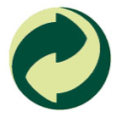 Číslo schválení: 071-14/CVýrobce:1. Aromaterapeutická KH a.s.Kšice 11CZ – 349 01 Stříbro